Pengelolaan Data pada Data FrameTeori SingkatR (juga dikenal sebagai GNU S) adalah bahasa pemrograman dan perangkat lunak untuk analisis statistika dan grafik. R dibuat oleh Ross Ihaka dan Robert Gentleman di Universitas Auckland, Selandia Baru, dan kini dikembangkan oleh R Development Core Team, di mana Chambers merupakan anggotanya. R dinamakan sebagian setelah nama dua pembuatnya (Robert Gentleman dan Ross Ihaka), dan sebagian sebagian dari permainan nama dari S.Bahasa R kini menjadi standar de facto di antara statistikawan untuk pengembangan perangkat lunak statistika, serta digunakan secara luas untuk pengembangan perangkat lunak statistika dan analisis data. R merupakan bagian dari proyek GNU. Kode sumbernya tersedia secara bebas di bawah Lisensi Publik Umum GNU, dan versi biner prekompilasinya tersedia untuk berbagai sistem operasi. R menggunakan antarmuka baris perintah, meski beberapa antarmuka pengguna grafik juga tersedia.R menyediakan berbagai teknik statistika (permodelan linier dan nonlinier, uji statistik klasik, analisis deret waktu, klasifikasi, klasterisasi, dan sebagainya) serta grafik. R, sebagaimana S, dirancang sebagai bahasa komputer sebenarnya, dan mengizinkan penggunanya untuk menambah fungsi tambahan dengan mendefinisikan fungsi baru. Kekuatan besar dari R yang lain adalah fasilitas grafiknya, yang menghasilkan grafik dengan kualitas publikasi yang dapat memuat simbol matematika. R memiliki format dokumentasi seperti LaTeX, yang digunakan untuk menyediakan dokumentasi yang lengkap, baik secara daring (dalam berbagai format) maupun secara cetakan.RStudio merupakan integrated development environment (IDE) khusus bagi bahasa pemrograman R. Software ini menyediakan R console, code editor dengan syntax highlighting, code completion dan direct execution, environment, history, connections, dan fitur-fitur tambahan lainnya seperti file manager, packages manager, help, plot viewer, hingga project versioning menggunakan git. RStudio sebenarnya memiliki dua versi, yaitu open source (gratis) dan commercial edition (berbayar). RStudio juga tidak hanya terbatas dalam bentuk aplikasi dekstop, melainkan terdapat versi RStudio Server, yaitu RStudio yang dapat diakses melalui browser yang terhubung dengan suatu jaringan komputer. Untuk saat ini, versi RStudio yang akan dijelaskan hanyalah RStudio open source berbasis dekstop saja.Alat dan BahanHardware	: Laptop/PCSoftware	: R StudioElemen KompetensiLatihan pertama – Merge Data1. Jalankan souce code berikut. Ganti nama variable (seperti data_nama) menjadi variable dengan nama kalian masing - masing. Data yang digunakan adalah data houseprice.csv. Melakukan Read CSV dengan cara menginput data houseprice, sesuaikan dengan lokasi direktori dimana kalian menyimpan file csvnya.Output:2. Lakukan subset data dengan cara sub set data frame khusus yang memiliki nilai variabel Bedrooms =2Output:3. Selanjutnya ialah mengubah nama variabel. Berikut adalah tahapan untuk mengubah nilai dalam kolom Bathrooms dalam kondisi jika Bathrooms >2 , maka akan diganti dengan nilai large, jika tidak maka small.	Output:4. Lalu langkah selanjutnya adalah menambah variabel. Tahap 1  Membuat variable baru dari dataku1 dengan nilai sesuai kondisi ifelse yang ditentukan. Sesuaikan nama variable baru dengan nama praktikan.OutputTahap 2  Mengubah isi baris data dari kolom baru yang telah dibuatOutput:5. Delete Variabel. Selain bisa menambah, kita juga bisa menghapus variable. Dalam percobaan ini kita akan menghapus variable yang baru saja kita buat.Output:6. Merge Data Frame. Tahap 1  Merge kolom Artinya memisahkan data sesuai kolom yang diinginkan lalu kemudian digabungkan.Output:Tahap 2  Merge kolom Artinya memisahkan data sesuai kolom yang diinginkan lalu kemudian digabungkan.Output:Tahap 3  Merge kolom Artinya memisahkan data sesuai kolom yang diinginkan lalu kemudian digabungkan.Output:7. Merge Baris artinya memisahkan data sesuai baris yang diinginkan dengan menggunakan range baris. Lalu kemudian digabungkan.Output:8. Sort data frame. Apa yang terjadi dengan data setelah di sort? Jawaban: ?Output:Latihan Kedua – TugasGunakan dataset pada tugas 1 yang telah ditambah lagi datanya dengan 10 mhs TIF/SI. Sehingga total baris data pada file tersebut berjumlah 30. Ulangi  kembali perintah-perintah di atas dan sesuaikan dengan data anda. Dan lampirkan Screen Capture untuk tiap poin yang ada.1. Read CSVOutput:2. Subset Data  Gunakan Kolom Tinggi Badan untuk bagian iniOutput:3. Mengubah nilai suatu variabel  Ubah isi kolom tinggi badan untuk tinggi > 160 menjadi “Tinggi” dan jika bukan berarti “Pendek”Output:4. Menambah VariabelBuat variabel kolom baru dengan nama “Jurusan” dengan isi baris datanya adalah “Infor20”Buat varibel kolom baru kedua dengan nama “Fakultas” dengan isi baris datanya adalah “FTI”Output:5. Delete Variabel  Hapus kolom FakultasOutput:6. Merge Data FrameGabung kolom Nama dan GenderGabung kolom Angkatan dan Tinggi BadanGabungkan 2 variabel kolom gabungan diatasOutput:7. Merge BarisBuat gabungan baris 1-5Buat gabungan baris 25-30Gabungkan 2 variabel diatasOutput:8. Sort Data Frame  Lakukan sort berdasarkan waktu perjalananOutput:File PraktikumGithub Repository:Soal LatihanSoal:Apa saja kegunaan pengelolaan data pada data frame?Dalam kasus apakah data perlu dihapus?Jawaban:
1. 
2. KesimpulanDalam pengerjaan praktikum Statistika, …Kita juga dapat mengetahui…Cek List ()Formulir Umpan BalikKeterangan:MenarikBaikCukupKurangNama:(Isi Nama Anda)NIM:
(Isi NIM Anda)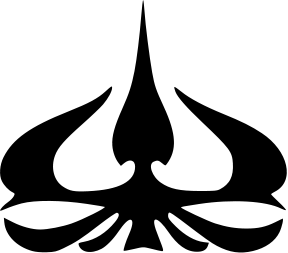 MODUL 3Nama Dosen:Dedy SugiartoHari/Tanggal:Hari, Tanggal Bulan 2022Praktikum StatistikaNama Asisten Labratorium:Azhar Rizki Zulma
065001900001Arfa Maulana 064001900039data_nama = read.csv("C:/Users/arfa/Bahan Aslab Statistika 2021/houseprices.csv")View(data_nama)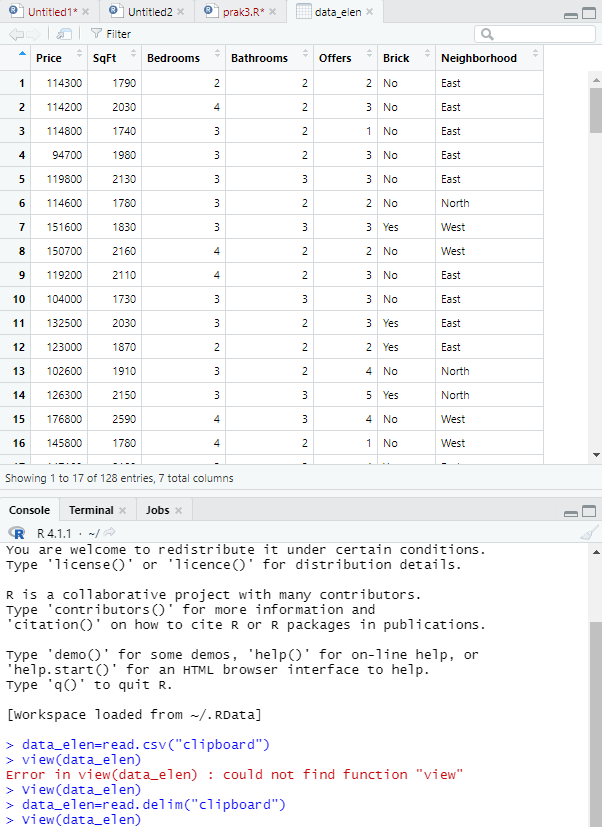 nama <- data_nama[data_nama$Bedrooms==2,]  View(nama)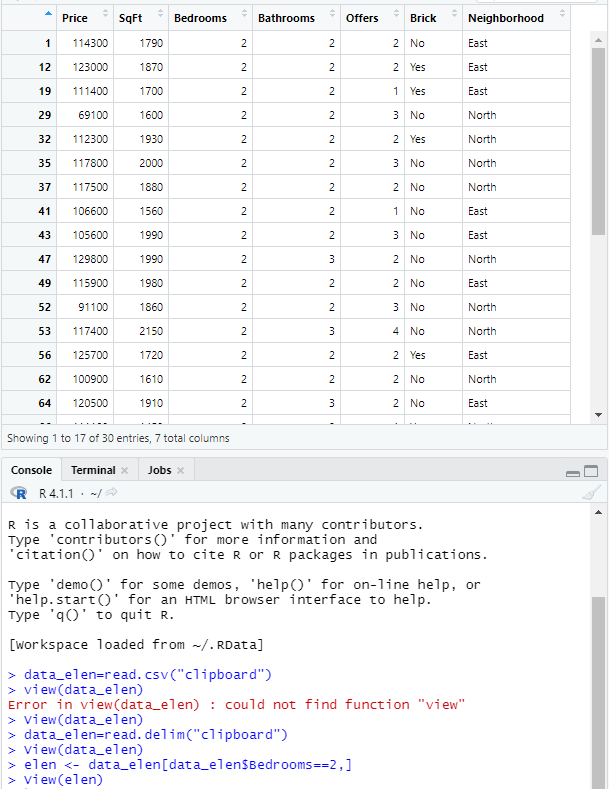 nama$Bathrooms <- ifelse(nama$Bathrooms > 2, c("large"), c("small"))View(nama)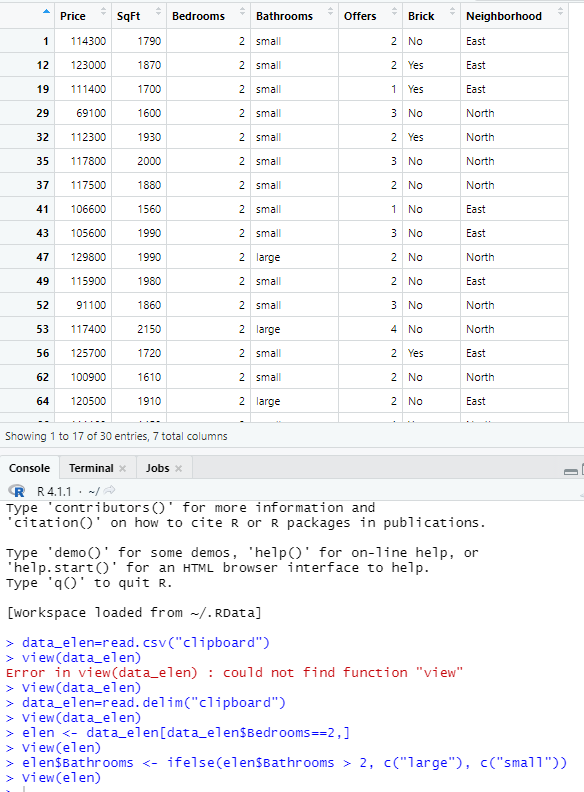 nama$newvariable <- ifelse(nama$Offers > 2, c("large"), c("small")) View(nama)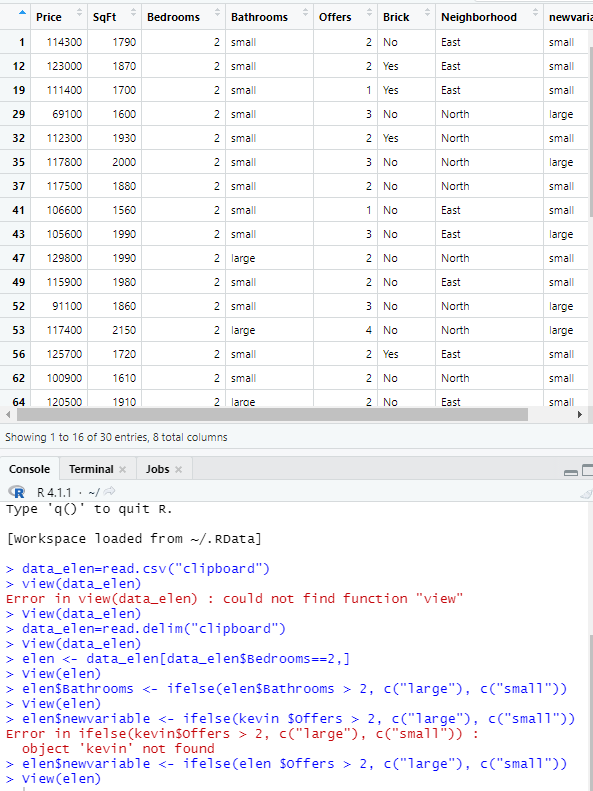 nama$newvariable <- nama$Price/nama$SqFtView(nama)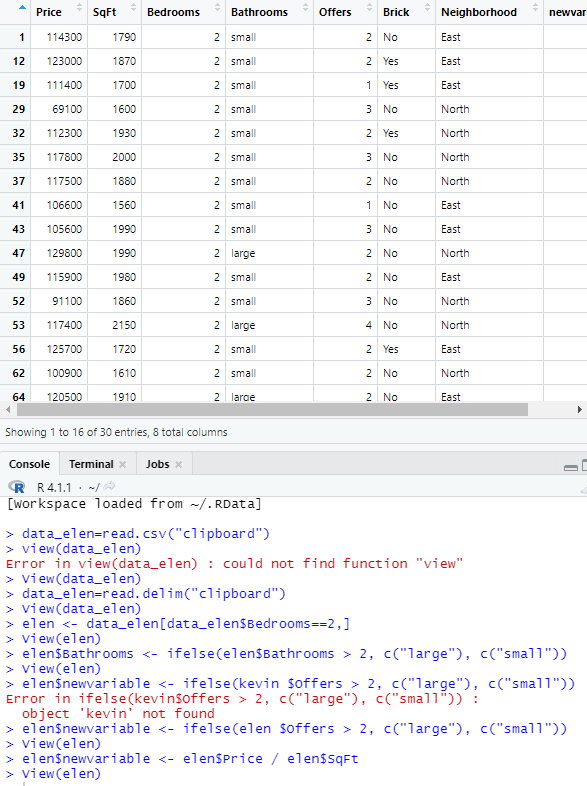 nama$newvariable<-NULL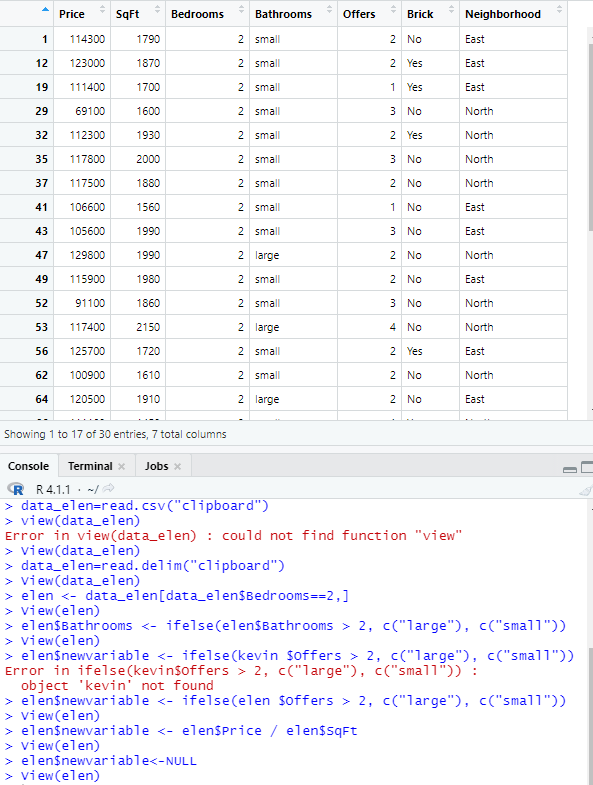 data_nama.kolom1dan2 <- data_nama[,1:2] View(data_nama.kolom1dan2)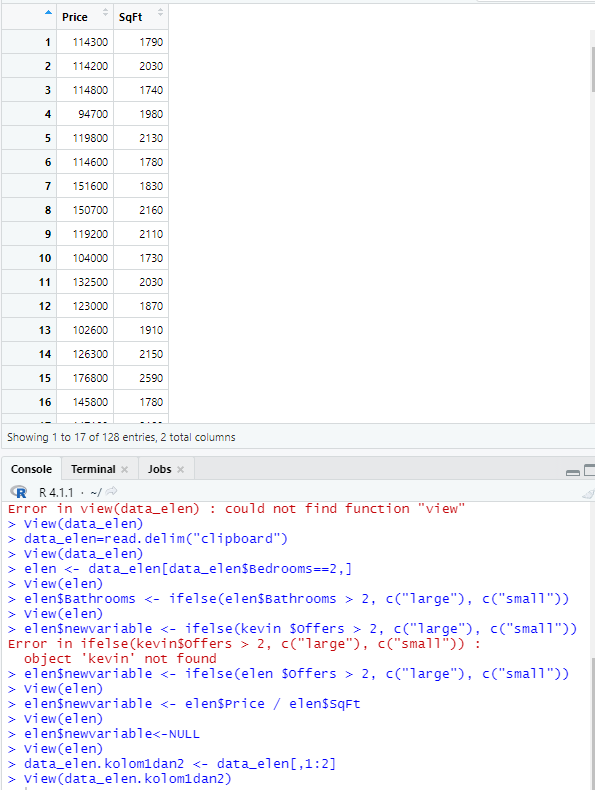 data_nama.kolom3dan4 <- data_nama[,3:4] View(data_nama.kolom3dan4)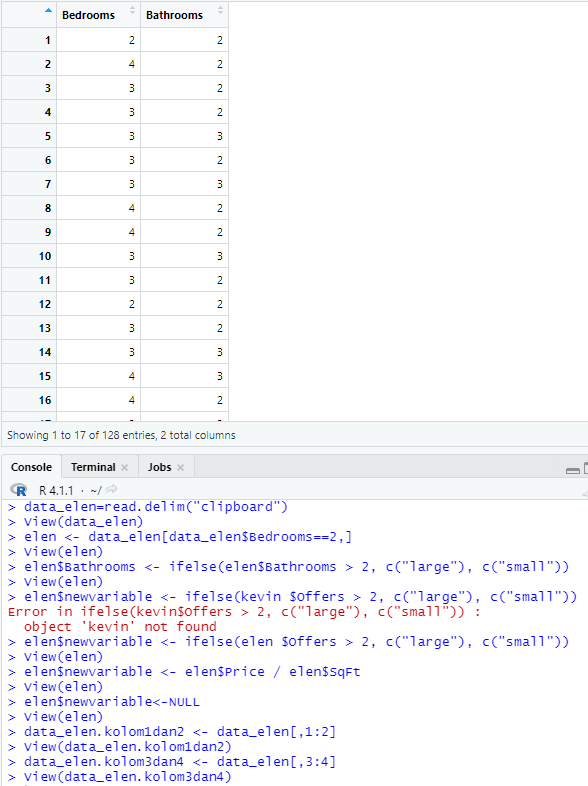 data_nama.kolom1sd4<-cbind(data_nama.kolom1dan2, data_nama.kolom3dan4) View(data_nama.kolom1sd4)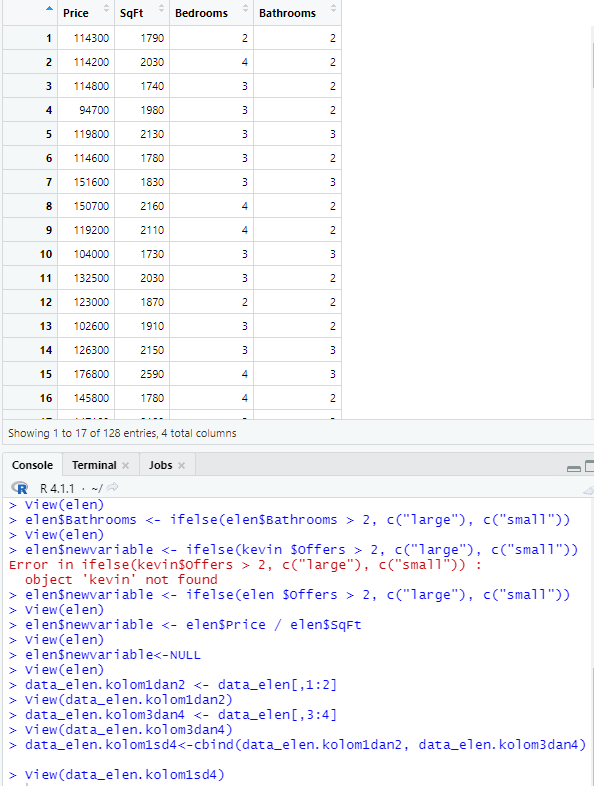 data_nama.baris1sd3 <- data_nama[1:3,] data_nama.baris4sd6 <- data_nama[4:6,] data_nama.baris1sd6 <- rbind(data_nama.baris1sd3, data_nama.baris4sd6) View(data_nama.baris1sd6)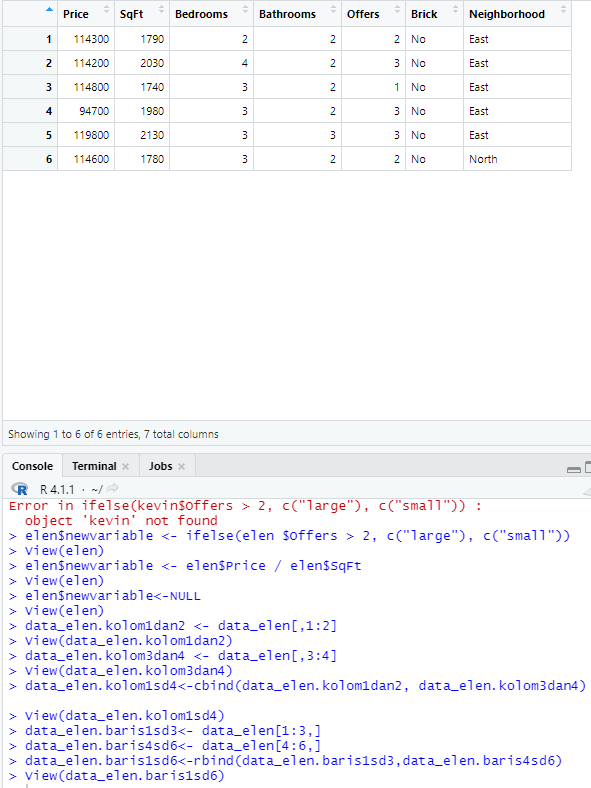 data_nama.sort<-data_nama[order(data_nama$Price),] View(data_nama.sort)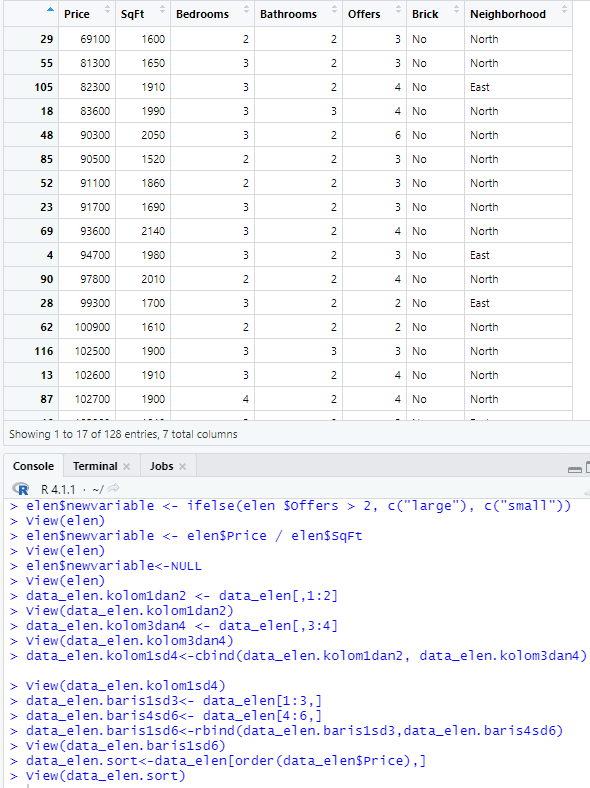 Taruh baris source code disiniTaruh baris screenshot output disiniTaruh baris source code disiniTaruh baris screenshot output disiniTaruh baris source code disiniTaruh baris screenshot output disiniTaruh baris source code disiniTaruh baris screenshot output disiniTaruh baris source code disiniTaruh baris screenshot output disiniTaruh baris source code disiniTaruh baris screenshot output disiniTaruh baris source code disiniTaruh baris screenshot output disiniTaruh baris source code disiniTaruh baris screenshot output disiniNoElemen KompetensiPenyelesaianPenyelesaianNoElemen KompetensiSelesaiTidak Selesai1.Latihan Pertama…2.Latihan Kedua…NoElemen KompetensiWaktu PengerjaanKriteria1.Latihan Pertama… Menit…2.Latihan Kedua… Menit…